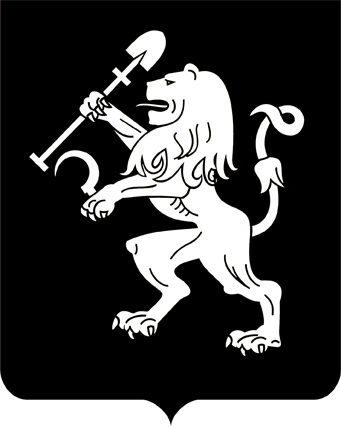 АДМИНИСТРАЦИЯ ГОРОДА КРАСНОЯРСКАПОСТАНОВЛЕНИЕО порядке предоставления субсидий субъектам малого и среднего предпринимательства – производителям товаров, работ, услуг в целях возмещения части затрат на организацию инфраструктуры в границах города Красноярска для осуществления экскурсионных перевозок на речном транспортеВ целях поддержки и развития малого и среднего предприни-мательства на территории города Красноярска, в соответствии со статьей 78 Бюджетного кодекса Российской Федерации, в рамках реализации Федерального закона от 24.07.2007 № 209-ФЗ «О развитии малого             и среднего предпринимательства в Российской Федерации», руко-водствуясь статьями 41, 58, 59 Устава города Красноярска, ПОСТАНОВЛЯЮ:1. Утвердить Положение о порядке предоставления субсидий субъектам малого и среднего предпринимательства – производителям товаров, работ, услуг в целях возмещения части затрат на организацию инфраструктуры в границах города Красноярска для осуществления экскурсионных перевозок на речном транспорте согласно приложению.2. Настоящее постановление опубликовать в газете «Городские новости» и разместить на официальном сайте администрации города.Глава города                                                                                 С.В. ЕреминПриложениек постановлениюадминистрации городаот ____________ № _________ПОЛОЖЕНИЕ о порядке предоставления субсидий субъектам малого и среднего предпринимательства – производителям товаров, работ, услуг в целях возмещения части затрат на организацию инфраструктуры в границах города Красноярска для осуществления экскурсионных перевозок на речном транспортеНастоящее Положение устанавливает критерии отбора получателей субсидий – субъектов малого и среднего предпринимательства – производителей товаров, работ, услуг в целях возмещения части затрат на организацию инфраструктуры в границах города Красноярска для осуществления экскурсионных перевозок на речном транспорте (далее – субсидии), размер и виды затрат, подлежащих возмещению, условия, порядок предоставления и порядок возврата субсидий в бюджет города в случае нарушения условий, установленных при их предоставлении; порядок возврата в текущем финансовом году получателями субсидий остатков субсидий, не использованных в отчетном финансовом году,              в случаях, предусмотренных соглашениями (договорами) о предоставлении субсидий; положения об обязательной проверке главным распорядителем (распорядителем) бюджетных средств, предоставляющим субсидию, и органами муниципального финансового контроля соб-людения получателями условий, целей и порядка предоставления               субсидий.Оказание данной поддержки осуществляется в целях организации инфраструктуры в границах города Красноярска для осуществления экскурсионных перевозок на речном транспорте, необходимых в целях реализации комплекса мероприятий по благоустройству города Красноярска в рамках подготовки к проведению XXIX Всемирной зимней универсиады 2019 года в г. Красноярске.I. Общие положения1. В настоящем Положении используются следующие понятия:1) субъекты малого и среднего предпринимательства – зарегистрированные в соответствии с законодательством Российской Федерации и соответствующие условиям, установленным частью 1.1 статьи 4 Федерального закона от 24.07.2007 № 209-ФЗ «О развитии малого                и среднего предпринимательства в Российской Федерации» (далее –         Закон), хозяйственные общества, хозяйственные партнерства, производственные кооперативы, потребительские кооперативы, крестьянские (фермерские) хозяйства и индивидуальные предприниматели;2) заявитель – субъект малого и среднего предпринимательства, подавший пакет документов на предоставление субсидии;3) получатель – субъект малого и среднего предпринимательства,   с которым заключен договор о предоставлении субсидии (далее –           договор);4) главный распорядитель бюджетных средств (главный распорядитель) – распорядитель бюджетных средств, направляемых на возмещение части затрат на организацию инфраструктуры в границах города Красноярска для осуществления экскурсионных перевозок на речном транспорте;5) пакет документов – заявка на предоставление субсидии по форме, установленной приложением 1 к настоящему Положению, с приложением документов, указанных в пункте 8 настоящего Положения;6) аналогичная поддержка – государственная и (или) муниципальная поддержка, оказанная в отношении одного и того же субъекта малого и среднего предпринимательства в целях возмещения одних и тех же           затрат, совпадающая по форме, виду, срокам;7) взаимозависимые лица – физические лица и (или) организации, отношения между которыми могут оказывать влияние на условия или экономические результаты их деятельности или деятельности представляемых ими лиц, а именно:физические лица и (или) организация непосредственно и (или) косвенно участвуют в другой организации;одно физическое лицо подчиняется другому физическому лицу             по должностному положению;лица состоят в соответствии с семейным законодательством Российской Федерации в брачных отношениях, отношениях родства или свойства (отец, мать, сын, дочь, дедушка, бабушка, внук, внучка, брат, сестра, отчим, мачеха, пасынок, падчерица, тесть, теща, свекор, свекровь, зять, невестка/сноха), усыновителя и усыновленного, а также  попечителя и опекаемого;8) организация инфраструктуры для осуществления экскурсионных перевозок на речном транспорте – создание системы объектов пассажирского речного транспорта, обслуживающих пассажиров в границах города Красноярска;9) экскурсионная перевозка – пассажирская перевозка на речном транспорте в границах города Красноярска с целью удовлетворения познавательных потребностей экскурсантов (туристов), заключающаяся            в коллективном (или индивидуальном) посещении и изучении определенных исторических, природных, культурных и производственных объектов города Красноярска в сопровождении экскурсовода, продолжительностью не более 4 часов;10) речное пассажирское судно – самоходное судно, которое             по своим техническим характеристикам пригодно и в установленном порядке допущено к эксплуатации в целях судоходства по внутренним водным путям и предназначено для перевозки пассажиров, пассажировместимостью не менее 60 человек; 11) причал – временное сооружение, размещенное в соответствии с постановлением администрации города от 28.11.2014 № 809                 «Об утверждении Положения о порядке размещения временных сооружений на территории города Красноярска»; 12) модернизация речного пассажирского судна – совокупность операций по изменению конструкции судна (элемента судна) с целью улучшения технико-эксплуатационных характеристик, включая характеристики условий труда и быта экипажа;   13) модернизация причала – усовершенствование, улучшение,             обновление объекта.2. Главным распорядителем является администрация города Красноярска.3. Субсидии предоставляются субъектам малого и среднего предпринимательства, которые соответствуют следующим критериям:1) осуществляют свою хозяйственную деятельность на территории города Красноярска;2) соответствуют на первое число месяца, предшествующего          месяцу, в котором планируется заключение договора о предоставлении субсидии (в случае принятия решения о соответствии заявки условиям предоставления субсидии), следующим требованиям:отсутствие неисполненной обязанности по уплате налогов, сборов, страховых взносов, пеней, штрафов, процентов, подлежащих уплате                в соответствии с законодательством Российской Федерации о налогах           и сборах;отсутствие просроченной задолженности по возврату в бюджет города Красноярска субсидий, бюджетных инвестиций, предоставленных в том числе в соответствии с иными правовыми актами, и иной просроченной задолженности перед бюджетом города Красноярска;ненахождение в процессе реорганизации, ликвидации, банкротства – для юридических лиц; непрекращение деятельности в качестве индивидуального предпринимателя – для индивидуальных предприни-мателей;не являются иностранным юридическим лицом, а также российским юридическим лицом, в уставном (складочном) капитале которого доля участия иностранных юридических лиц, местом регистрации которых является государство или территория, включенные в утверждаемый Министерством финансов Российской Федерации перечень государств и территорий, предоставляющих льготный налоговый режим налогообложения и (или) не предусматривающих раскрытия и предоставления информации при проведении финансовых операций (офшорные зоны)               в отношении таких юридических лиц, в совокупности превышает            50 процентов;не получают средства из бюджета города Красноярска в соответствии с иными муниципальными правовыми актами на возмещение            части затрат на организацию инфраструктуры в границах города Красноярска для осуществления экскурсионных перевозок на речном транспорте;3) получают в текущем году выручку от реализации товаров           (работ, услуг). Для индивидуальных предпринимателей, применяющих систему налогообложения в виде единого налога на вмененный доход для отдельных видов деятельности, необходимо наличие вмененного дохода на территории города Красноярска, применяющим патентную систему налогообложения, – наличие потенциально возможного к получению годового дохода на территории города Красноярска;4) имеют наемных работников, среднемесячная заработная плата которых за последний квартал, предшествующий дате подачи заявителем пакета документов для получения субсидии, составляет в расчете на одного работника не менее установленной на данный квартал Правительством Красноярского края величины прожиточного минимума           по городу Красноярску для трудоспособного населения.Показатель рассчитывается согласно данным, отраженным в расчете по страховым взносам за последний отчетный период, и действующему в этом отчетном периоде штатному расписанию. Это средний показатель отношения суммы выплат и иных вознаграждений, начисленных в пользу физических лиц, без учета сумм, не подлежащих обложению страховыми взносами, к количеству штатных единиц, работающих у заявителя согласно штатному расписанию, за последние три            месяца отчетного периода;5) заключили договоры, подтверждающие затраты, указанные          в пункте 7 настоящего Положения, не с взаимозависимыми лицами и не с физическими лицами, не зарегистрированными в качестве индивидуальных предпринимателей;6) в отношении которых ранее не было принято решение об оказании аналогичной поддержки или сроки ее оказания истекли;7) имеют лицензию по перевозке пассажиров внутренним водным транспортом. 4. Поддержка не может оказываться в отношении субъектов малого и среднего предпринимательства:1) являющихся кредитными организациями, страховыми организациями (за исключением потребительских кооперативов), инвестиционными фондами, негосударственными пенсионными фондами, профессиональными участниками рынка ценных бумаг, ломбардами;2) являющихся участниками соглашений о разделе продукции;3) осуществляющих предпринимательскую деятельность в сфере игорного бизнеса;4) являющихся в порядке, установленном законодательством Российской Федерации о валютном регулировании и валютном контроле, нерезидентами Российской Федерации, за исключением случаев, предусмотренных международными договорами Российской Федерации.Финансовая поддержка субъектов малого и среднего предпринимательства, предусмотренная статьей 17 Закона, не может оказываться субъектам малого и среднего предпринимательства, осуществляющим производство и реализацию подакцизных товаров, а также добычу и реализацию полезных ископаемых, за исключением общераспространенных полезных ископаемых.II. Условия и порядок предоставления субсидий5. Субсидии предоставляются в размере 90 процентов от произведенных субъектом малого и среднего предпринимательства затрат, связанных с организацией инфраструктуры в границах города Красноярска для осуществления экскурсионных перевозок на речном транспорте, указанных в пункте 7 настоящего Положения, в текущем финансовом году (с учетом НДС – для получателей субсидий, применяющих специальные режимы налогообложения, и без учета НДС – для получателей субсидий, применяющих общую систему налогообложения), но:не более 1 000 тыс. рублей в год одному субъекту малого и среднего предпринимательства на создание, и (или) ремонт, и (или) модернизацию причала (причалов);не более 3 000 тыс. рублей одному субъекту малого и среднего  предпринимательства на приобретение, и (или) ремонт, и (или) модернизацию речного пассажирского судна (речных пассажирских судов).   Затраты, связанные с организацией инфраструктуры в границах города Красноярска для осуществления экскурсионных перевозок            на речном транспорте, указанные в пункте 7 настоящего Положения, произведенные субъектом малого и среднего предпринимательства              в октябре, ноябре, декабре предшествующего  финансового года, подлежат возмещению в текущем финансовом году.6. Финансовая поддержка субъектам малого и среднего предпринимательства оказывается администрацией города на основании пакетов документов, поданных субъектами малого и среднего предпринимательства. Пакеты документов от субъектов малого и среднего предпринимательства принимаются с 1 января по 15 октября текущего финансового года.Субсидии предоставляются в пределах средств, предусмотренных на эти цели в бюджете города на соответствующий финансовый год,           на основании решения Красноярского городского Совета депутатов              о бюджете города, правового акта администрации города о соот-ветствии пакета документов условиям предоставления субсидии,          договора, заключенного с получателем субсидии.7. К видам затрат, подлежащих возмещению за счет субсидии,            относятся:1) затраты на создание, и (или) ремонт, и (или) модернизацию причала (причалов) в границах города Красноярска на берегу реки (протоки) шириной русла не менее 60 м для осуществления экскурсионных перевозок на речном транспорте, куда входят:приобретение конструкций, сырья и материалов для создания,           и (или) ремонта, и (или) модернизации причала (причалов);производство (изготовление) конструкций для создания, и (или) ремонта, и (или) модернизации причала (причалов);транспортировка конструкций, сырья и материалов для создания,          и (или) ремонта, и (или) модернизации причала (причалов);монтаж (сборка) причала (причалов);2) затраты на приобретение, и (или) ремонт, и (или) модернизацию речного пассажирского судна (речных пассажирских судов) для осуществления экскурсионных перевозок в границах города Красноярска, куда входят:приобретение речного пассажирского судна (речных пассажирских судов); транспортировка речного пассажирского судна (речных пассажирских судов);приобретение узлов, механизмов и оборудования, необходимых для ремонта и (или) модернизации речного пассажирского судна (речных пассажирских судов);транспортировка узлов, механизмов и оборудования, необходимых для ремонта и (или) модернизации речного пассажирского судна (речных пассажирских судов);ремонт узлов, механизмов и оборудования речного пассажирского судна (речных пассажирских судов).модернизация узлов, механизмов и оборудования речного пассажирского судна (речных пассажирских судов).8. Субъект малого и среднего предпринимательства для получения субсидии представляет в отдел служебной корреспонденции и контроля управления делами администрации города заявку на предоставление субсидии по форме согласно приложению 1 к настоящему Положению   с приложением следующих документов:1) выписки из Единого государственного реестра юридических лиц или выписки из Единого государственного реестра индивидуальных предпринимателей, выданной не ранее чем за 30 дней до даты подачи документов;2) юридические лица предоставляют копии промежуточного отчета о финансовых результатах за период с начала года подачи пакета           документов до 1-го числа месяца подачи пакета документов;индивидуальные предприниматели:применяющие общую систему налогообложения – копии книг              доходов и расходов и хозяйственных операций индивидуального                  предпринимателя за период с начала года подачи пакета документов            до 1-го числа месяца подачи пакета документов;применяющие упрощенную систему налогообложения – копии книг доходов и расходов организаций и индивидуальных предпринимателей, применяющих упрощенную систему налогообложения, за период с начала года подачи пакета документов до 1-го числа месяца подачи пакета документов;применяющие патентную систему налогообложения – копии книг учета доходов индивидуальных предпринимателей, применяющих                 патентную систему налогообложения, за период с начала года подачи пакета документов до 1-го числа месяца подачи пакета документов;применяющие систему налогообложения в виде единого налога на вмененный доход для отдельных видов деятельности – копии налоговых деклараций по единому налогу на вмененный доход для отдельных            видов деятельности за текущий год.В целях подтверждения факта сдачи налоговых деклараций по единому налогу на вмененный доход для отдельных видов деятельности необходимо представить:в случае представления документов лично – копии документов            с отметкой налогового органа о принятии;в случае направления по телекоммуникационным каналам связи – копии квитанций, подтверждающих факт приема, формируемых налоговым органом;в случае отправки по почте – копии почтовых квитанций с описью вложений и (или) другие документы, которые могут свидетельствовать о сдаче документов в отделения связи;3) копии расчета по страховым взносам за последний отчетный период с отметкой о его принятии соответствующим контролирующим органом;4) копии договоров, подтверждающих затраты, указанные в пункте 7 настоящего Положения;5) копии платежных документов, подтверждающих оплату затрат, указанных в пункте 7 настоящего Положения. В случае безналичного расчета – копии платежных поручений; в случае наличного расчета – копии кассовых (или товарных) чеков и (или) копии квитанций к приходным кассовым ордерам;6) копии счетов-фактур (при их наличии), подтверждающих затраты, указанные в пункте 7 настоящего Положения;7) копии счетов на оплату (при их наличии), подтверждающих          затраты, указанные в пункте 7 настоящего Положения;8) копии товарных накладных, и (или) актов приема-передачи выполненных работ (оказанных услуг), и (или) универсальных передаточных документов, и (или) актов сверки, подтверждающих затраты, указанные в пункте 7 настоящего Положения;9) в случае осуществления затрат на создание, и (или) ремонт,          и (или) модернизацию причала (причалов) – копии сводного сметного расчета;10) в случае осуществления затрат на приобретение, и (или) ремонт, и (или) модернизацию речного пассажирского судна (речных  пассажирских судов) для осуществления экскурсионных перевозок         в границах города Красноярска – копии лицензии на перевозку пассажиров внутренним водным транспортом; 11) отчета о деятельности получателя субсидии на момент оказания поддержки по форме согласно приложению 2 к настоящему Поло-жению.Все листы пакета документов должны быть пронумерованы, подписаны заявителем, заверены печатью (при наличии) и направлены             с сопроводительным письмом, содержащим опись представленных              документов.9. Документы (их копии или сведения, содержащиеся в них), указанные в подпунктах 1–3 (за исключением копий промежуточного отчета о финансовых результатах за период с начала года подачи пакета            документов до 1-го числа месяца подачи пакета документов и книг               доходов и расходов) пункта 8 настоящего Положения, запрашиваются департаментом социально-экономического развития администрации  города в государственных органах, органах местного самоуправления            и подведомственных государственным органам или органам местного самоуправления организациях, в распоряжении которых находятся указанные документы, если заявитель не представил указанные документы самостоятельно.Определение категории заявителя (отнесение заявителя к категории субъектов малого и среднего предпринимательства) осуществляется департаментом социально-экономического развития администрации  города на основании данных Единого реестра субъектов малого и среднего предпринимательства на сайте Федеральной налоговой службы.10. Представление заявителем пакета документов, необходимых для получения субсидии, в срок с 16 октября по 31 декабря текущего              финансового года является основанием для отказа в приеме документов.11. Основаниями для отказа в предоставлении субсидии являются:1) отсутствие на дату подачи заявки на предоставление субсидии средств в бюджете города, предусмотренных на эти цели в текущем  финансовом году;2) несоответствие представленных заявителем документов требованиям, определенным в пункте 8 настоящего Положения, или непредставление (представление не в полном объеме) документов, указанных         в пункте 8 настоящего Положения, которые заявитель должен представить самостоятельно;3) невыполнение условий оказания поддержки, указанных в настоящем Положении;4) несоответствие представленных к возмещению затрат перечню, указанному в пункте 7 настоящего Положения;5) если ранее в отношении заявителя – субъекта малого и среднего предпринимательства было принято решение об оказании аналогичной услуги (поддержки) и сроки ее оказания не истекли;6) если с момента признания субъекта малого и среднего предпринимательства допустившим нарушение порядка и условий оказания поддержки, в том числе не обеспечившим целевое использование средств услуги (поддержки), прошло менее чем три года;7) представление копий документов, не поддающихся прочтению;8) недостоверность представленной заявителем информации;9) заключение договоров, подтверждающих затраты, указанные                в пункте 7 настоящего Положения, с взаимозависимыми лицами и (или) с физическими лицами, не зарегистрированными в качестве индивидуальных предпринимателей;10) если предельные размеры расчетов наличными деньгами                    в Российской Федерации между юридическими лицами, а также между юридическим лицом и гражданином, осуществляющим предпринимательскую деятельность без образования юридического лица, между             индивидуальными предпринимателями, связанными с осуществлением ими предпринимательской деятельности, в рамках одного договора, заключенного между указанными лицами, превышают предельные размеры расчетов наличными деньгами в Российской Федерации, установленные Центральным банком Российской Федерации.12. Заявитель несет ответственность за достоверность документов, представляемых для получения субсидии, в соответствии с действующим законодательством Российской Федерации.13. Субъект малого и среднего предпринимательства для получения субсидии направляет пакет документов одним из следующих способов: лично (через уполномоченного представителя) в отдел служебной корреспонденции и контроля (для юридических лиц) или в отдел по работе с обращениями граждан (для индивидуальных предпринимателей) управления делами администрации города;в электронной форме с использованием официального сайта администрации города;по почте в адрес департамента социально-экономического развития администрации города.Регистрация пакета документов в отделе служебной корреспонденции и контроля (отделе по работе с обращениями граждан) управ-ления делами администрации города осуществляется в течение одного  рабочего дня.14. В случае наличия средств в бюджете города, предусмотренных на эти цели в текущем финансовом году, департамент социально-экономического развития администрации города в течение 20 рабочих дней со дня регистрации пакета документов на получение субсидии            в отделе служебной корреспонденции и контроля управления делами администрации города рассматривает поступившие документы на соответствие условиям предоставления субсидии, принимает решение о соответствии или несоответствии пакета документов условиям предоставления субсидии.Решение о соответствии пакета документов условиям предоставления субсидии оформляется правовым актом города.15. В случае несоответствия пакета документов условиям предоставления субсидии департамент социально-экономического развития администрации города письменно уведомляет заявителя о принятии решения о несоответствии пакета документов условиям предоставления субсидии.В случае соответствия пакета документов условиям предоставления субсидии департамент социально-экономического развития администрации города в течение трех рабочих дней с даты подписания правового акта города письменно и по телефону уведомляет заявителя:1) о принятии решения о соответствии пакета документов условиям предоставления субсидии;2) о необходимости подписания договора в течение 5 рабочих дней с даты отправки письменного уведомления заявителю.16. Обязательным условием заключения договора является выполнение заявителем требований, установленных подпунктом 2 пункта 3 настоящего Положения. Для проверки соответствия заявителя указанным требованиям департамент социально-экономического развития     администрации города запрашивает в государственных органах, органах местного самоуправления и подведомственных государственным органам или органам местного самоуправления организациях следующие документы:выписку из Единого государственного реестра юридических лиц или выписку из Единого государственного реестра индивидуальных предпринимателей, выданную на первое число месяца, предшествующего месяцу, в котором планируется заключение договора; справку (или сведения, содержащиеся в ней) Инспекции ФНС      Российской Федерации по месту учета субъекта малого и среднего предпринимательства об отсутствии задолженности по уплате налогов или справку Инспекции ФНС Российской Федерации о состоянии            расчетов по налогам, сборам, взносам, выданную на первое число                месяца, предшествующего месяцу, в котором планируется заключение договора.Указанный документ заявитель вправе представить самостоя-тельно.17. Договор содержит обязательное для исполнения заявителем положение по осуществлению экскурсионных перевозок в границах           города Красноярска в течение не менее трех лет с момента получения субсидии.18. Типовая форма договора устанавливается департаментом финансов администрации города.Заявитель несет ответственность за достоверность реквизитов своего расчетного счета, указанных в заявке на предоставление субсидии.19. В случае если договор не заключен в установленные сроки         по вине заявителя, субсидия не предоставляется. Правовой акт администрации города подлежит отмене.20. Договор подлежит регистрации в отделе служебной корреспонденции и контроля управления делами администрации города в течение одного рабочего дня с даты его подписания.Датой принятия решения о предоставлении субсидии является       дата заключения договора.21. В течение одного рабочего дня со дня регистрации договора департамент социально-экономического развития администрации города направляет главному распорядителю письмо о предоставлении субсидий получателям средств и реестр получателей субсидий по форме         согласно приложению 3 к настоящему Положению. 22. Главный распорядитель в течение двух рабочих дней со дня получения письма о предоставлении субсидий получателям средств             от департамента социально-экономического развития администрации города направляет заявку на финансирование в департамент финансов администрации города. Формирование, проверка и утверждение сформированной заявки осуществляется в соответствии с требованиями           составления и ведения кассового плана исполнения бюджета города Красноярска. 23. Департамент финансов администрации города на основании заявки главного распорядителя производит перечисление бюджет-             ных средств на лицевой счет главного распорядителя, открытый в отде-            ле № 19 Управления федерального казначейства по Красноярскому краю.24. Главный распорядитель в течение двух рабочих дней со дня поступления денежных средств на лицевой счет, но не позднее 10 рабочих дней с даты принятия решения, указанного в пункте 20 настоящего   Положения, перечисляет средства на расчетные счета, открытые получателями субсидий в учреждениях Центрального банка Российской          Федерации или кредитных организациях.25. Субсидия считается предоставленной в день списания средств со счета главного распорядителя на расчетный счет получателя субсидии в размере, предусмотренном договором.26. Департамент социально-экономического развития администрации города в течение 10 рабочих дней со дня регистрации договора вносит запись в реестр субъектов малого и среднего предпринимательства – получателей поддержки в соответствии с Законом.III. Требования к отчетности27. Для сбора статистической информации о деятельности получателей муниципальной поддержки получатель ежегодно в течение трех календарных лет, следующих за годом получения субсидии, до 1 апреля года, следующего за отчетным, направляет в отдел служебной корреспонденции и контроля управления делами администрации города отчет о деятельности получателя субсидии за соответствующий отчетный период (год) по форме согласно приложению 2 к настоящему Положению.IV. Контроль за соблюдением условий, целей и порядкапредоставления субсидий и ответственность за их нарушение28. Контроль за соблюдением условий, целей и порядка предоставления субсидий осуществляют главный распорядитель и орган муниципального финансового контроля. Главный распорядитель бюджетных средств, предоставляющий субсидию, и орган муниципального финансового контроля осуществляют обязательную проверку соблюдения условий, целей и порядка предоставления субсидий их получателями.29. Порядок проведения обязательной проверки главным распорядителем бюджетных средств соблюдения условий, целей и порядка предоставления субсидий их получателями определяется постановле-нием администрации города от 17.02.2016 № 91 «О порядке проведения обязательной проверки главным распорядителем бюджетных средств, предоставляющим субсидию в целях финансового обеспечения (возмещения) части затрат, соблюдения условий, целей и порядка предоставления субсидий их получателями».30. Орган муниципального финансового контроля осуществляет обязательную проверку соблюдения получателями субсидии условий, целей и порядка предоставления субсидии в соответствии с действующим законодательством.31. Обязательным условием предоставления субсидии, включаемым в договоры (соглашения) о предоставлении субсидий и в договоры (соглашения), заключенные в целях исполнения обязательств по данным договорам (соглашениям), является согласие соответственно получателей субсидий и лиц, являющихся поставщиками (подрядчиками, исполнителями) по договорам (соглашениям), заключенным в целях исполнения обязательств по договорам (соглашениям) о предоставлении субсидий (за исключением государственных (муниципальных) унитарных предприятий, хозяйственных товариществ и обществ с участием публично-правовых образований в их уставных (складочных) капиталах, а также коммерческих организаций с участием таких товариществ  и обществ в их уставных (складочных) капиталах), на осуществление главным распорядителем, предоставившим субсидии, и органом муниципального финансового контроля проверок соблюдения ими условий, целей и порядка предоставления субсидий.32. Возврат субсидии в бюджет города осуществляется в случаях, если:1) субъектом малого и среднего предпринимательства представлены недостоверные сведения и документы;2) в текущем финансовом году в отношении субъекта малого          и среднего предпринимательства было принято решение об оказании аналогичной поддержки;3) субъектом малого и среднего предпринимательства нарушены условия, установленные при предоставлении субсидии, выявленные             в том числе по результатам проверок, проведенных главным распорядителем и органом муниципального финансового контроля;4) субъектом малого и среднего предпринимательства в установленные сроки не представлен документ, указанный в пункте 27 настоящего Положения.33. Департамент социально-экономического развития администрации города готовит решение о возврате в бюджет города полученной субсидии в полном объеме, указанном в договоре, в течение 30 дней               со дня выявления случаев, указанных в пункте 32 настоящего Поло-жения.34. Решение о возврате субсидии оформляется правовым актом администрации города.35. Департамент социально-экономического развития администрации города в течение 5 дней с даты подписания правового акта администрации города направляет получателю его копию и уведомление о возврате субсидии.36. Получатель в течение 25 дней с даты отправки письменного уведомления о возврате субсидии обязан произвести возврат полученной субсидии на лицевой счет главного распорядителя.Главный распорядитель возвращает указанные средства в бюджет города в течение 4 дней со дня их зачисления на лицевой счет.37. В случае если получатель не возвратил субсидию в установленный срок или возвратил ее не в полном объеме, главный распорядитель в течение 30 дней со дня истечения срока, установленного получателю для возврата субсидии, обращается в суд с заявлением о взыскании перечисленных средств субсидии в бюджет города в соответствии  с законодательством Российской Федерации.38. При отказе получателя от возврата суммы полученной субсидии в бюджет города взыскание производится в судебном порядке, установленном действующим законодательством Российской Феде-рации.39. Иная ответственность за нарушение условий, целей и порядка предоставления субсидий получателем устанавливается в соответствии с законодательством Российской Федерации.Приложение 1к Положению о порядке предоставления субсидий субъектам малого и среднего предпринимательства – производителям товаров, работ, услуг в целях возмещения части затрат на организацию инфраструктуры в границах города Красноярска для осуществления экскурсионных перевозок на речном транспорте    ЗАЯВКАна предоставление субсидииПрошу предоставить _______________________________________                                                       (полное наименование заявителя)субсидию в целях возмещения части затрат на организацию инфраструктуры в границах города Красноярска для осуществления экскурсионных перевозок на речном транспорте.1. Информация о заявителе:юридический адрес ______________________________________________________________________________________________________;телефон, факс, e-mail  ______________________________________;ИНН/КПП  _______________________________________________;банковские  реквизиты  ___________________________________________________________________________________________________.2. Размер испрашиваемой субсидии, рублей ___________________.3. Является участником соглашений о разделе продукции _______.                                                                                                            (да/нет) 4. Является профессиональным участником рынка ценных бумаг _______.  (да/нет)5. Осуществляет производство и реализацию подакцизных товаров _______.  (да/нет)6. Осуществляет добычу и реализацию полезных ископаемых, за исключением общераспространенных полезных ископаемых, ________.                                                  				                              (да/нет)7. Применяемая заявителем система налогообложения (нужное подчеркнуть):общеустановленная;упрощенная (УСН);патентная;в виде единого налога на вмененный доход для отдельных видов деятельности (ЕНВД).8. В отношении заявителя уже была оказана аналогичная поддержка __________.                      (да/нет)9. Договоры, подтверждающие затраты, указанные в пункте 7          Положения, заключены не с взаимозависимыми лицами и не с физическими лицами, не зарегистрированными в качестве индивидуальных предпринимателей, ________.                                             (да/нет)Размер субсидии прошу установить в соответствии с Положением о порядке предоставления субсидий субъектам малого и среднего предпринимательства – производителям товаров, работ, услуг в целях                возмещения части затрат на организацию инфраструктуры в границах города Красноярска для осуществления экскурсионных перевозок            на речном транспорте, утвержденным постановлением администрации города от ______________ № _______.Данная заявка означает согласие:на проверку любых данных, представленных в настоящем пакете документов;на сбор, систематизацию, накопление, хранение, обновление,               использование своих персональных данных для формирования реестра предпринимателей и осуществления администрацией города Красноярска иной деятельности в сфере развития предпринимательства.Полноту и достоверность представленной информации подтверждаю.Руководитель организации/индивидуальный предприниматель         Подпись                И.О. ФамилияМ.П.Главный бухгалтер                                    Подпись                И.О. ФамилияДатаПриложение 2к Положению о порядке предоставления субсидий субъектам малого и среднего предпринимательства – производителям товаров, работ, услуг в целях возмещения части затрат на организацию инфраструктуры в границах города Красноярска для осуществления экскурсионных перевозок на речном транспорте    ОТЧЕТо деятельности получателя субсидииI. Общая информация о субъекте малого и среднегопредпринимательства – получателе поддержки:II. Основные финансово-экономические показатели субъектамалого и среднего предпринимательства – получателя поддержки:Приложение 3к Положению о порядке предоставления субсидий субъектам малого и среднего предпринимательства – производителям товаров, работ, услуг в целях возмещения части затрат на организацию инфраструктуры в границах города Красноярска для осуществления экскурсионных перевозок на речном транспорте    РЕЕСТРполучателей субсидийЗаместитель Главы города –руководитель департамента социально-экономического развития                                                Подпись                      И.О. Фамилия14.03.2018№ 151(полное наименование субъекта малогои среднего предпринимательства)(дата оказания поддержки)(ИНН получателя поддержки)(отчетный год)(система налогообложения получателя поддержки)(сумма оказанной поддержки,тыс. руб.)(субъект Российской Федерации,в котором оказана поддержка)(основной вид деятельностипо ОКВЭД)№ п/пНаименование показателяЕди-ницы измеренияЗа ____ год (год, предшествующий оказанию поддержки)За ___ год (год оказания под- держки)За ___год (первый год после оказания поддержки)За_____ год (второй год после оказания поддержки)12345671Выручка от реализации товаров (работ, услуг) без учета НДСтыс. руб.2Отгружено то-варов собствен-ного производства (выполнено работ и услуг собственными силами)тыс. руб.3География поставок (количество субъектов Российской Федерации, в которые осуществляются поставки товаров, работ, услуг)ед.4Номенклатура производимой продукции (работ, услуг)ед.5Среднесписочная численность работниковчел.6Среднесписочная численность работников (без внешних совместителей)чел.7Среднемесячная начисленная заработная плата работниковтыс. руб.8Объем налогов, уплаченных в консолидированный бюджет края, в том числе по видам налогов:тыс. руб.9налог на имущество организацийтыс. руб.10транспортный налогтыс. руб.11налог на прибыльтыс. руб.12налог на доходы физических лицтыс. руб.13налог, взимаемый в связи с применением упрощенной системы налогообложениятыс. руб.14земельный налогтыс. руб.15единый сельскохозяйственный налогтыс. руб.16единый налог на вмененный доходтыс. руб.17налог, взимаемый в связи с применением патентной системы налогообложениятыс. руб.18Инвестиции в основной капитал, всеготыс. руб.19Привлеченные заемные (кредитные) средстватыс. руб.20из них привлечено в рамках программ муниципальной поддержкитыс. руб.№ п/пНаименование субъекта малого и среднего предпринимательстваИНННомер и дата дого-вораНаименование банка субъекта малого и среднего предпринимательстваРазмер субсидии, руб.123456